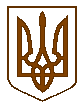 БУЧАНСЬКА     МІСЬКА      РАДАКИЇВСЬКОЇ ОБЛАСТІДВАДЦЯТЬ ВОСЬМА СЕСІЯ СЬОМОГО СКЛИКАННЯР  І  Ш  Е  Н  Н  Я«  27 » квітня _2017 року                                                    			№_1258-28-VII__                         Про схвалення Рішення виконавчогокомітету Бучанської міської ради  «Про затвердження Порядку наданнядозволу на розміщення об`єктів зовнішньої реклами у місті Буча»З метою створення сприятливих умов для розвитку інвестиційної діяльності, збільшення надходжень до місцевого бюджету м.Буча, приведення розміщення об’єктів зовнішньої реклами у м.Буча у відповідність до Законів України «Про рекламу», «Про охорону культурної спадщини», «Про основи містобудування», «Про архітектурну діяльність», «Про благоустрій населених пунктів» , та у зв`язку із внесенням змін до постанови Кабінету Міністрів України «Про затвердження Типових правил розміщення зовнішньої реклами», та згідно з п.1 ст.16 ЗУ «Про рекламу»,  інших нормативних актів, відповідно до Закону України «Про засади державної регуляторної політики у сфері господарської діяльності», керуючись Законом України «Про місцеве самоврядування в Україні», Бучанська міська рада ВИРІШИЛА: Схвалити рішення виконавчого комітету Бучанської міської ради «Про затвердження Порядку надання дозволу на розміщення об`єктів зовнішньої реклами у місті Буча»  від 18.04.2017р. №180.  Рішення Бучанської міської ради за №2539-81-VI від 22.10.2015р. «Про затвердження   Правил розміщення об`єктів зовнішньої реклами у місті Буча» вважати таким, що втратило чинність. Доручити Бучанському міському голові укладати договори на право тимчасового користування місцем розміщення об’єктів зовнішньої реклами у місті Буча від імені Бучанської міської ради. Відділу економіки оприлюднити дане рішення у засобах масової інформації або на офіційному сайті Бучанської міської ради. Контроль за виконанням даного рішення покласти на постійну комісію з питань соціально-економічного розвитку, підприємництва, житлово-комунального господарства, бюджету, фінансів та інвестування.            Міський голова							А.П.Федорук